[MS-VAPR]: Virtual Application Publishing and Reporting (App-V) ProtocolIntellectual Property Rights Notice for Open Specifications DocumentationTechnical Documentation. Microsoft publishes Open Specifications documentation (“this documentation”) for protocols, file formats, data portability, computer languages, and standards support. Additionally, overview documents cover inter-protocol relationships and interactions. Copyrights. This documentation is covered by Microsoft copyrights. Regardless of any other terms that are contained in the terms of use for the Microsoft website that hosts this documentation, you can make copies of it in order to develop implementations of the technologies that are described in this documentation and can distribute portions of it in your implementations that use these technologies or in your documentation as necessary to properly document the implementation. You can also distribute in your implementation, with or without modification, any schemas, IDLs, or code samples that are included in the documentation. This permission also applies to any documents that are referenced in the Open Specifications documentation. No Trade Secrets. Microsoft does not claim any trade secret rights in this documentation. Patents. Microsoft has patents that might cover your implementations of the technologies described in the Open Specifications documentation. Neither this notice nor Microsoft's delivery of this documentation grants any licenses under those patents or any other Microsoft patents. However, a given Open Specifications document might be covered by the Microsoft Open Specifications Promise or the Microsoft Community Promise. If you would prefer a written license, or if the technologies described in this documentation are not covered by the Open Specifications Promise or Community Promise, as applicable, patent licenses are available by contacting iplg@microsoft.com. Trademarks. The names of companies and products contained in this documentation might be covered by trademarks or similar intellectual property rights. This notice does not grant any licenses under those rights. For a list of Microsoft trademarks, visit www.microsoft.com/trademarks. Fictitious Names. The example companies, organizations, products, domain names, email addresses, logos, people, places, and events that are depicted in this documentation are fictitious. No association with any real company, organization, product, domain name, email address, logo, person, place, or event is intended or should be inferred.Reservation of Rights. All other rights are reserved, and this notice does not grant any rights other than as specifically described above, whether by implication, estoppel, or otherwise. Tools. The Open Specifications documentation does not require the use of Microsoft programming tools or programming environments in order for you to develop an implementation. If you have access to Microsoft programming tools and environments, you are free to take advantage of them. Certain Open Specifications documents are intended for use in conjunction with publicly available standards specifications and network programming art and, as such, assume that the reader either is familiar with the aforementioned material or has immediate access to it.Revision SummaryTable of Contents1	Introduction	51.1	Glossary	51.2	References	61.2.1	Normative References	61.2.2	Informative References	61.3	Overview	61.4	Relationship to Other Protocols	71.5	Prerequisites/Preconditions	71.6	Applicability Statement	71.7	Versioning and Capability Negotiation	71.8	Vendor-Extensible Fields	71.9	Standards Assignments	72	Messages	82.1	Transport	82.2	Common Data Types	82.2.1	Namespaces	82.2.2	HTTP Headers	82.2.2.1	Content-Type	82.2.2.2	Cache-Control	82.2.3	URI Parameters	92.2.4	Complex Types	92.2.5	Simple Types	92.2.6	Attributes	92.2.7	Groups	92.2.8	Attribute Groups	92.2.9	Data Structures	93	Protocol Details	103.1	GetPackage Details	103.1.1	Abstract Data Model	103.1.2	Timers	103.1.3	Initialization	103.1.4	Higher-Layer Triggered Events	103.1.5	Message Processing Events and Sequencing Rules	103.1.5.1	Publishing Action	113.1.5.1.1	GET	113.1.5.1.1.1	Request Body	113.1.5.1.1.2	Response Body	113.1.5.1.1.3	Processing Details	133.1.6	Timer Events	133.1.7	Other Local Events	133.2	SetReport Details	133.2.1	Abstract Data Model	143.2.2	Timers	143.2.3	Initialization	143.2.4	Higher-Layer Triggered Events	143.2.5	Message Processing Events and Sequencing Rules	143.2.5.1	Set Report Action	143.2.5.1.1	POST	143.2.5.1.1.1	Request Body	143.2.5.1.1.2	Response Body	173.2.5.1.1.3	Processing Details	173.2.6	Timer Events	173.2.7	Other Local Events	174	Protocol Examples	184.1	GetPackage Sequence	184.2	SetReport Sequence	185	Security	205.1	Security Considerations for Implementers	205.2	Index of Security Parameters	206	Appendix A: Full XML Schema	216.1	GetPackage Schema	216.2	SetReport Schema	227	Appendix B: Product Behavior	238	Change Tracking	249	Index	26IntroductionThe Virtual Application Publishing and Reporting Protocol enables a protocol client to discover virtual application packages available to a user or machine. It also allows the protocol client to collect and send data about the operating system, virtual applications on that client and their usage to the protocol server.Sections 1.5, 1.8, 1.9, 2, and 3 of this specification are normative. All other sections and examples in this specification are informative.GlossaryThis document uses the following terms:Augmented Backus-Naur Form (ABNF): A modified version of Backus-Naur Form (BNF), commonly used by Internet specifications. ABNF notation balances compactness and simplicity with reasonable representational power. ABNF differs from standard BNF in its definitions and uses of naming rules, repetition, alternatives, order-independence, and value ranges. For more information, see [RFC5234].Coordinated Universal Time (UTC): A high-precision atomic time standard that approximately tracks Universal Time (UT). It is the basis for legal, civil time all over the Earth. Time zones around the world are expressed as positive and negative offsets from UTC. In this role, it is also referred to as Zulu time (Z) and Greenwich Mean Time (GMT). In these specifications, all references to UTC refer to the time at UTC-0 (or GMT).domain account: A stored set of attributes (2) representing a principal used to authenticate a user or machine to an Active Directory domain.fully qualified domain name (FQDN): An unambiguous domain name (2) that gives an absolute location in the Domain Name System's (DNS) hierarchy tree, as defined in [RFC1035] section 3.1 and [RFC2181] section 11.globally unique identifier (GUID): A term used interchangeably with universally unique identifier (UUID) in Microsoft protocol technical documents (TDs). Interchanging the usage of these terms does not imply or require a specific algorithm or mechanism to generate the value. Specifically, the use of this term does not imply or require that the algorithms described in [RFC4122] or [C706] must be used for generating the GUID. See also universally unique identifier (UUID).HTTP 1.1: Hypertext Transfer Protocol -- HTTP/1.1 [RFC2616]HTTP GET: An HTTP method for retrieving a resource, as described in [RFC2616].HTTP OK: An HTTP response with status code 200, as described in [RFC2616] section 6.1.1.HTTP POST: An HTTP method, as described in [RFC2616].Hypertext Transfer Protocol (HTTP): An application-level protocol for distributed, collaborative, hypermedia information systems (text, graphic images, sound, video, and other multimedia files) on the World Wide Web.Hypertext Transfer Protocol Secure (HTTPS): An extension of HTTP that securely encrypts and decrypts web page requests. In some older protocols, "Hypertext Transfer Protocol over Secure Sockets Layer" is still used (Secure Sockets Layer has been deprecated). For more information, see [SSL3] and [RFC5246].server-relative URL: A relative URL that does not specify a scheme or host, and assumes a base URI of the root of the host, as described in [RFC3986].SMB share: A share that is accessed via the SMB access protocols.Transmission Control Protocol (TCP): A protocol used with the Internet Protocol (IP) to send data in the form of message units between computers over the Internet. TCP handles keeping track of the individual units of data (called packets) that a message is divided into for efficient routing through the Internet.Uniform Resource Identifier (URI): A string that identifies a resource. The URI is an addressing mechanism defined in Internet Engineering Task Force (IETF) Uniform Resource Identifier (URI): Generic Syntax [RFC3986].MAY, SHOULD, MUST, SHOULD NOT, MUST NOT: These terms (in all caps) are used as defined in [RFC2119]. All statements of optional behavior use either MAY, SHOULD, or SHOULD NOT.ReferencesLinks to a document in the Microsoft Open Specifications library point to the correct section in the most recently published version of the referenced document. However, because individual documents in the library are not updated at the same time, the section numbers in the documents may not match. You can confirm the correct section numbering by checking the Errata.  Normative ReferencesWe conduct frequent surveys of the normative references to assure their continued availability. If you have any issue with finding a normative reference, please contact dochelp@microsoft.com. We will assist you in finding the relevant information. [MS-DTYP] Microsoft Corporation, "Windows Data Types".[RFC2119] Bradner, S., "Key words for use in RFCs to Indicate Requirement Levels", BCP 14, RFC 2119, March 1997, http://www.rfc-editor.org/rfc/rfc2119.txt[RFC2616] Fielding, R., Gettys, J., Mogul, J., et al., "Hypertext Transfer Protocol -- HTTP/1.1", RFC 2616, June 1999, http://www.rfc-editor.org/rfc/rfc2616.txt[RFC4234] Crocker, D., Ed., and Overell, P., "Augmented BNF for Syntax Specifications: ABNF", RFC 4234, October 2005, http://www.rfc-editor.org/rfc/rfc4234.txtInformative References[AppVCGOptPkg] Microsoft Corporation, "How to Use Optional Packages in Connection Groups", https://technet.microsoft.com/en-us/library/dn858696.aspx[AppVCG] Microsoft Corporation, "Managing Connection Groups", https://technet.microsoft.com/en-us/library/jj713417(v=vs.85).aspx[AppVDCF] Microsoft Corporation, "About App-V 5.0 Dynamic Configuration", https://technet.microsoft.com/en-us/library/jj713466.aspxOverviewThe Virtual Application Publishing and Reporting Protocol is used to identify the virtual applications that a user is entitled to so that these applications can be downloaded and installed on the user's machine. It is also used to report virtual application usage information to the server so that usage information across multiple users can be aggregated to infer broad virtual application usage patterns across an organization.Relationship to Other ProtocolsThis protocol depends on HTTP as specified in [RFC2616]. HTTP version 1.1 is used with this protocol.Prerequisites/PreconditionsThis protocol does not provide a mechanism for a client to discover the Uniform Resource Identifier (URI) of the server. Thus, it is a prerequisite that the client obtain the publishing URI and the reporting URI before this protocol can be used.Applicability StatementThe Virtual Application Publishing and Reporting Protocol is capable of identifying virtual applications published to a user and the machine. It is also capable of transferring virtual application usage reports to a server.Versioning and Capability NegotiationNone.Vendor-Extensible FieldsNone.Standards AssignmentsNone.MessagesTransportThe Virtual Application Publishing and Reporting Protocol uses HTTP 1.1 , as specified in [RFC2616], as the transport layer.A Transmission Control Protocol (TCP) port has not been reserved for this protocol. The protocol uses the access authentication functionality of the HTTP layer as specified in [RFC2616] section 11.Common Data TypesNamespacesNo namespaces are used in this protocol.HTTP HeadersThe Virtual Application Publishing and Reporting Protocol uses existing headers as specified in [RFC2616]. If a client or server receives an HTTP header that is not defined in this section, or if the header is not defined in the current context (for example, receiving a request-only header in a response), the header MUST be interpreted as specified in [RFC2616].When responding to a GetPackage request (section 3.1), the server MUST set the following HTTP header in a successful response.Content-TypeThe Content-Type header is defined only for use in a response message sent to a client in response to a GET request and specifies the type of data that is included in the body of the GET response.The syntax of the Content-Type header is defined as follows.Content-Type  = "Content-Type: " "text/xml" CRLF Cache-ControlThe Cache-Control header is defined only for use in a response message sent to a client in response to a GET request and its behavior is specified in [RFC2616]. The protocol server MUST set the value of this header to "no-cache".URI ParametersThe following table summarizes the set of common URI parameters defined by this specification for the GetPackage request.Complex TypesNone.Simple TypesNone.AttributesNone.GroupsNone.Attribute GroupsNone.Data StructuresNone.Protocol DetailsGetPackage DetailsThe purpose of the GetPackages request is for the protocol client to get the list of packages from the server. The GetPackages request maps to an HTTP GET request in which the query string parameters passed to the protocol server specify the protocol client's version and the version of the operating system on which the protocol client is running.Abstract Data ModelTimersNone.InitializationNone.Higher-Layer Triggered EventsNone.Message Processing Events and Sequencing RulesThe protocol server MUST parse the ClientVersion query string parameters into a DWORD64 as described in [MS-DTYP] section 2.2.12 . It must do so by converting each dot-separated part into a separate 16-bit integer and then shifting the bits so that the leftmost number in the ClientVersion occupies the first sixteen most significant bits of the 64-bit integer, the next number to the right in the ClientVersion occupies the next sixteen most significant bits of the 64-bit integer, and so on.The protocol server MUST use this 64-bit integer to make sure that it only returns packages whose client version numbers are either less than or equal to the client version computed from the query string parameter or packages whose client version number is zero.In addition, the protocol server MUST also parse the ClientOS query string parameter and use it to compute the set of packages to return. Only packages that specify compatible OS versions can be returned. Compatible OS version means:The processor architecture of the OS specified in the package matches that specified in the ClientOS. If the package does not specify a bitness, then it matches any bitness specified in the ClientOS.Any of the other Client OS values, if specified in the package, MUST match the value specified in the ClientOS.The responses to all the methods can result in the following status codes.Publishing ActionThe resource identifier is configured on the protocol client in an implementation-specific manner.GETThe URL specified by the protocol client in the HTTP request line of the GET request identifies a virtual application publishing server endpoint that returns the list of virtual applications to the protocol client.Request BodyNone.Response BodyThe response body is an XML document that lists the virtual applications for the client along with the locations of the virtual applications. The XML response has the following schema.<?xml version="1.0" encoding="utf-8"?><xs:schema attributeFormDefault="unqualified" elementFormDefault="qualified" xmlns:xs="http://www.w3.org/2001/XMLSchema">  <xs:element name="Publishing">    <xs:complexType>      <xs:sequence>        <xs:element name="Packages">          <xs:complexType>            <xs:sequence>              <xs:element maxOccurs="unbounded" name="Package">                <xs:complexType>                  <xs:sequence minOccurs="0">                    <xs:element minOccurs="0" name="DeploymentConfiguration">                      <xs:complexType>                        <xs:attribute name="Timestamp" type="xs:dateTime" use="required" />                        <xs:attribute name="Path" type="xs:string" use="required" />                        <xs:attribute name="ConfigurationId" type="xs:unsignedShort" use="required" />                      </xs:complexType>                    </xs:element>                    <xs:element minOccurs="0" name="UserConfiguration">                      <xs:complexType>                        <xs:attribute name="Conflict" type="xs:boolean" use="required" />                        <xs:attribute name="Timestamp" type="xs:dateTime" use="required" />                        <xs:attribute name="Path" type="xs:string" use="required" />                        <xs:attribute name="ConfigurationId" type="xs:unsignedShort" use="required" />                      </xs:complexType>                    </xs:element>                  </xs:sequence>                  <xs:attribute name="PackageUrl" type="xs:string" use="required" />                  <xs:attribute name="VersionId" type="xs:string" use="required" />                  <xs:attribute name="PackageId" type="xs:string" use="required" />                </xs:complexType>              </xs:element>            </xs:sequence>          </xs:complexType>        </xs:element>        <xs:element name="Groups">          <xs:complexType>            <xs:sequence>              <xs:element name="Group">                <xs:complexType>                  <xs:sequence>                    <xs:element maxOccurs="unbounded" name="Package">                      <xs:complexType>                        <xs:attribute name="VersionId" type="xs:string" use="required" />                        <xs:attribute name="PackageId" type="xs:string" use="required" />                        <xs:attribute name="VersionOptional" type="xs:boolean" use="required" />                        <xs:attribute name="PackageOptional" type="xs:boolean" use="required" />                      </xs:complexType>                    </xs:element>                  </xs:sequence>                  <xs:attribute name="VersionId" type="xs:string" use="required" />                  <xs:attribute name="Name" type="xs:string" use="required" />                  <xs:attribute name="Priority" type="xs:unsignedByte" use="required" />                  <xs:attribute name="GroupId" type="xs:string" use="required" />                </xs:complexType>              </xs:element>            </xs:sequence>          </xs:complexType>        </xs:element>      </xs:sequence>      <xs:attribute name="Protocol" type="xs:decimal" use="required" />    </xs:complexType>  </xs:element></xs:schema>Publishing: The root element that contains the publishing information.Protocol: The protocol in use. Value MUST be "2.0". Package: Information about one package that the protocol client can use.Package.DeploymentConfiguration: The deployment configuration for the package.Package.DeploymentConfiguration.ConfigurationId: A number that MUST increase each time the deployment configuration for the package is updated on the server.Package.DeploymentConfiguration.Path: A Server-relative URL to the deployment configuration file described in [AppVDCF]. The protocol client issues an HTTP GET request to this URL (after appending this value to the base server URL) to retrieve the deployment configuration file.Package.DeploymentConfiguration.Timestamp: The UTC time when the configuration file was last updated on the protocol server.Package.UserConfiguration: The dynamic user configuration file described in ([AppVDCF]) for the package.Package.UserConfiguration.ConfigurationId: A number that MUST increase each time the user configuration for the package is updated on the server.Package.UserConfiguration.Conflict: A boolean value that is set to true if there is a configuration conflict; otherwise, false.Package.UserConfiguration.Path: A Server-relative URL to the dynamic user configuration file described in [AppVDCF]. The protocol client issues an HTTP GET request to this URL (after appending this value to the base server URL) to retrieve the user configuration file.Package.UserConfiguration.Timestamp: The UTC time when the configuration file was last updated on the protocol server.Package.PackageId: The ID for the package in the form of a GUID without the curly braces.Package.VersionId: The version of the package in the form of a GUID without the curly braces.Package.PackageUrl: The location of the virtual package. This MUST be an SMB share or HTTP or HTTPS location.Publishing.Groups: The set of connection groups (described in [AppVCG]) being published by the protocol server to the client.Publishing.Groups.Group: Details of one connection group (described in [AppVCG]) being published by the protocol server to the client.Publishing.Groups.Group.GroupId: The ID of the connection group (described in [AppVCG]) in the form of a GUID without the curly braces.Publishing.Groups.Group.VersionId: The version of the package in the form of a GUID without the curly braces.Publishing.Groups.Group.Priority: The priority of the connection group (described in [AppVCG]) in case of a conflict.Publishing.Groups.Group.Name: A user-friendly name for the connection group (described in [AppVCG]) .Publishing.Groups.Group.Package: The set of packages being published as part of this connection group (described in [AppVCG]) by the protocol server to the client.Publishing.Groups.Group.Package.PackageId: The ID for the package in the form of a GUID without the curly braces.Publishing.Groups.Group.Package.VersionId: The version of the package in the form of a GUID without the curly braces.Publishing.Groups.Group.Package.PackageOptional: Specifies whether the package is an optional package (as described in [AppVCGOptPkg]) Publishing.Groups.Group.Package.VersionOptional: Specifies whether the connection group (described in [AppVCG]) requires a specific version of the package or any version.Processing DetailsVirtual Application Publishing and Reporting Servers are expected to use the ClientVersion and ClientOS query string parameters along with the user information obtained from the HTTP authentication functionality to identify virtual applications for that user and the user's operating system and return that information to the protocol client.Timer EventsNone.Other Local EventsNone.SetReport DetailsThe SetReport request enables the protocol client to send a report of the virtual application usage to the protocol server. The SetReport request maps to an HTTP POST request in which the body of the POST request is an XML payload that describes virtual application usage since the last successful SetReport request.Abstract Data ModelNone.TimersNone.InitializationNone.Higher-Layer Triggered EventsNone.Message Processing Events and Sequencing RulesThe protocol client submits virtual application usage information to the server for recording and reporting. If the server successfully accepts and records this information, it SHOULD return an HTTP OK status code. If the server is unsuccessful, it can return any HTTP failure code<1>.The responses to all the methods can result in the following status codes.Set Report ActionThe resource identifier is configured on the protocol client separately.POSTThe URL specified by the protocol client in the HTTP request line of the POST request identifies a virtual application reporting server endpoint that accepts the virtual application usage information being submitted.Request BodyThe request body has an XML document that describes the virtual applications installed in the protocol client and the usage statistics for each of the applications. The XML schema of the document is as follows.<?xml version="1.0" encoding="utf-8"?><xs:schema attributeFormDefault="unqualified" elementFormDefault="qualified" xmlns:xs="http://www.w3.org/2001/XMLSchema">  <xs:element name="CLIENT_DATA">    <xs:complexType>      <xs:sequence>        <xs:element name="PKG_LIST">          <xs:complexType>            <xs:sequence>              <xs:element maxOccurs="unbounded" name="PKG_DATA">                <xs:complexType>                  <xs:attribute name="Guid" type="xs:string" use="required" />                  <xs:attribute name="VerGuid" type="xs:string" use="required" />                  <xs:attribute name="Name" type="xs:string" use="required" />                  <xs:attribute name="Ver" type="xs:string" use="optional" />                  <xs:attribute name="Source" type="xs:string" use="optional" />                  <xs:attribute name="PctCached" type="xs:unsignedByte" use="optional" />                </xs:complexType>              </xs:element>            </xs:sequence>          </xs:complexType>        </xs:element>        <xs:element name="APP_RECORDS">          <xs:complexType>            <xs:sequence>              <xs:element maxOccurs="unbounded" name="APP_RECORD">                <xs:complexType>                  <xs:attribute name="Name" type="xs:string" use="required" />                  <xs:attribute name="Ver" type="xs:string" use="required" />                  <xs:attribute name="Server" type="xs:string" use="required" />                  <xs:attribute name="User" type="xs:string" use="required" />                  <xs:attribute name="PackageVersion" type="xs:string" use="required" />                  <xs:attribute name="ConnectionGroupVersion" type="xs:string" use="required" />                  <xs:attribute name="Launched" type="xs:dateTime" use="required" />                  <xs:attribute name="LaunchStatus" type="xs:string" use="required" />                  <xs:attribute name="Shutdown" type="xs:dateTime" use="required" />                </xs:complexType>              </xs:element>            </xs:sequence>          </xs:complexType>        </xs:element>      </xs:sequence>      <xs:attribute name="Host" type="xs:string" use="required" />      <xs:attribute name="Ver" type="xs:string" use="required" />      <xs:attribute name="ProcessorArch" type="xs:string" use="required" />      <xs:attribute name="OSVer" type="xs:decimal" use="required" />      <xs:attribute name="OSServicePack" type="xs:unsignedByte" use="required" />      <xs:attribute name="OSType" type="xs:string" use="required" />    </xs:complexType>  </xs:element></xs:schema>CLIENT_DATA: The root element that contains the virtual application usage being sent from the protocol client.CLIENT_DATA.Host: The FQDN of the protocol client. CLIENT_DATA.Ver: The version number of the virtual application software running on the protocol client. This MUST be four numbers separated by dots where each of the numbers is a value between 0 and 65535. The Augmented Backus-Naur Form (ABNF) syntax as specified in [RFC4234] for this attribute is as follows.ClientVersion = "ClientVersion=" VersionValue "." VersionValue "." VersionValue "." VersionValue VersionValue = %x00-FFFFCLIENT_DATA.ProcessorArch: The bitness of the processor on the protocol client. This value MUST be either "x86" or "x64".CLIENT_DATA.OSVer: The major and minor version of the operating system on which the protocol client is running. The Augmented Backus-Naur Form (ABNF) syntax as specified in [RFC4234] for this value is as follows.ClientOSMajorMinor =  OSVersionValueMajor "." OSVersionValueMinor OSVersion = OSVersionValueMajor "." OSVersionValueMinorOSVersionValueMajor = %x00-FFFFFFFFOSVersionValueMinor = %x00-FFFFFFFFCLIENT_DATA.OSServicePack: The version number of the latest service pack installed on the protocol client<2>.CLIENT_DATA.OSType: If the operating system installed on the protocol client is a client version, this value is set to "Client". If the operating system installed on the protocol client is a server version, the value of this attribute is set to "Server".<3>CLIENT_DATA.PKG_LIST: The list of virtual applications and connection groups (described in [AppVCG]) installed on the protocol client. CLIENT_DATA.PKG_LIST.PKG_DATA: One virtual application or connection group (described in [AppVCG]) installed on the protocol client.CLIENT_DATA.PKG_LIST.PKG_DATA.Guid: The ID for the package or connection group (described in [AppVCG]) in the form of a GUID including the curly braces.CLIENT_DATA.PKG_LIST.PKG_DATA.VerGuid: The version of the package or connection group (described in [AppVCG] in the form of a GUID including the curly braces.CLIENT_DATA.PKG_LIST.PKG_DATA.Name: The user-friendly name of the package or connection group (described in [AppVCG]).CLIENT_DATA.PKG_LIST.PKG_DATA.Ver: The optional user-friendly version of the package. The Augmented Backus-Naur Form (ABNF) syntax as specified in [RFC4234] for this value is:PackageVersion =  Ver "." Ver "." Ver "." VerCLIENT_DATA.PKG_LIST.PKG_DATA.Source: The location where the virtual package was installed from. The location is an HTTP or HTTPS URL or SMB share.CLIENT_DATA.PKG_LIST.PKG_DATA.PctCached: The percentage of the virtual application cached on the protocol client.CLIENT_DATA.APP_RECORDS: The virtual applications used since the last successful SetReport call.CLIENT_DATA.APP_RECORDS.APP_RECORD.Name: The user-friendly name of the application.CLIENT_DATA.APP_RECORDS.APP_RECORD.Ver: The optional user-friendly version of the package. The Augmented Backus-Naur Form (ABNF) syntax as specified in [RFC4234] for this value is as follows.PackageVersion =  Ver1 "." Ver2 "." Ver3 "." Ver4Ver1 = %x00-FFFFFFFFVer2 = %x00-FFFFFFFFVer3 = %x00-FFFFFFFFVer4 = %x00-FFFFFFFFCLIENT_DATA.APP_RECORDS.APP_RECORD.Server: The server name from which the protocol client obtained the virtual application package.CLIENT_DATA.APP_RECORDS.APP_RECORD.User: The domain account that was used to launch the virtual application.CLIENT_DATA.APP_RECORDS.APP_RECORD.PackageVersion: The version of the package (that was launched) in the form of a GUID without the curly braces.CLIENT_DATA.APP_RECORDS.APP_RECORD.ConnectionGroupVersion: The version of the connection group (described in [AppVCG]) that the package belongs to in the form of a GUID without the curly braces.CLIENT_DATA.APP_RECORDS.APP_RECORD.Launched: The UTC time when the virtual application was launched.<4>CLIENT_DATA.APP_RECORDS.APP_RECORD.LaunchStatus: An implementation-specific status code that indicates the result of launching the virtual application. The Augmented Backus-Naur Form (ABNF) syntax as specified in [RFC4234] for this value is as follows.LaunchStatus =  Status1 "-" Status2Status1 = %x00-FFFFFFFFStatus2 = %x00-FFFFFFFFCLIENT_DATA.APP_RECORDS.APP_RECORD.Shutdown: The UTC time when the virtual application was shut down.<5>Response BodyNoneProcessing DetailsVirtual Application Reporting and Publishing servers are expected to accept the virtual application usage information from the client and store it in a form that can be accessed later to understand virtual application usage patterns. Timer EventsNone.Other Local EventsNone.Protocol ExamplesGetPackage SequenceThe following sequence occurs between a client and a server during a GetPackage request.The client sends a GetPackage request.If the server requires the client to be authenticated, the server and client access authentication HTTP headers as specified in [RFC2616] section 11.If authentication is not required, or if authentication has succeeded, the server responds with a "200 OK" HTTP response along with the response payload as described in section 3.1.The client closes the HTTP connection to the server.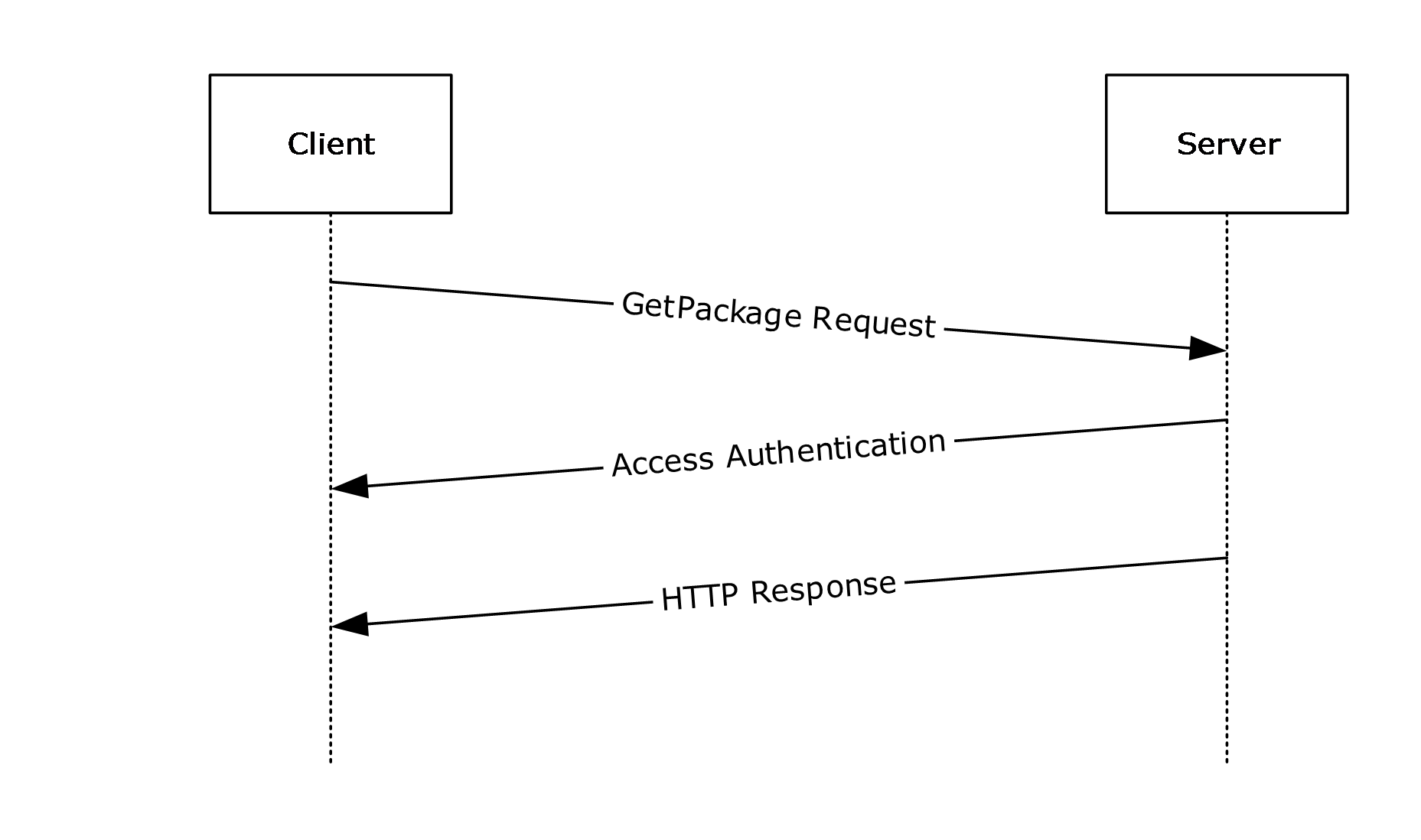 SetReport SequenceThe following sequence occurs between a client and a server during a SetReport request.The client sends a SetReport request.If the server requires the client to be authenticated, the server and client access authentication HTTP headers as specified in [RFC2616] section 11.If authentication is not required, or if authentication has succeeded, the server responds with a "200 OK" HTTP response as described in section section 3.2.The client closes the HTTP connection to the server.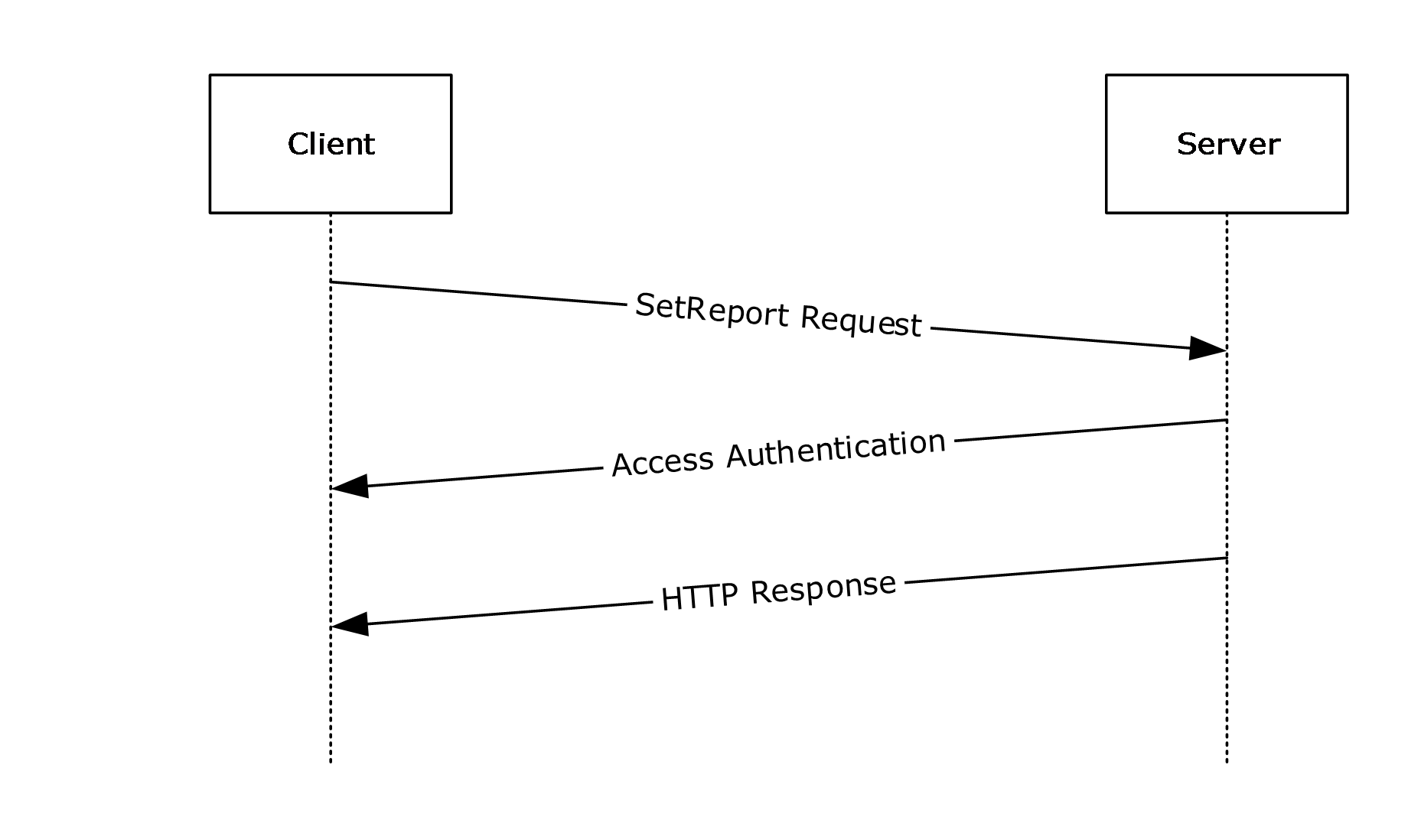 SecuritySecurity Considerations for ImplementersThe protocol is vulnerable to information disclosure if an unauthorized client queries for packages available to a user. An unauthorized client can also upload incorrect usage statistics to the SetReport protocol server. To eliminate this attack, the protocol uses the access authentication functionality of the HTTP layer as specified in [RFC2616] section 11.Index of Security ParametersAppendix A: Full XML SchemaGetPackage Schema<?xml version="1.0" encoding="utf-8"?><xs:schema attributeFormDefault="unqualified" elementFormDefault="qualified" xmlns:xs="http://www.w3.org/2001/XMLSchema">  <xs:element name="Publishing">    <xs:complexType>      <xs:sequence>        <xs:element name="Packages">          <xs:complexType>            <xs:sequence>              <xs:element maxOccurs="unbounded" name="Package">                <xs:complexType>                  <xs:sequence minOccurs="0">                    <xs:element minOccurs="0" name="DeploymentConfiguration">                      <xs:complexType>                        <xs:attribute name="Timestamp" type="xs:dateTime" use="required" />                        <xs:attribute name="Path" type="xs:string" use="required" />                        <xs:attribute name="ConfigurationId" type="xs:unsignedShort" use="required" />                      </xs:complexType>                    </xs:element>                    <xs:element minOccurs="0" name="UserConfiguration">                      <xs:complexType>                        <xs:attribute name="Conflict" type="xs:boolean" use="required" />                        <xs:attribute name="Timestamp" type="xs:dateTime" use="required" />                        <xs:attribute name="Path" type="xs:string" use="required" />                        <xs:attribute name="ConfigurationId" type="xs:unsignedShort" use="required" />                      </xs:complexType>                    </xs:element>                  </xs:sequence>                  <xs:attribute name="PackageUrl" type="xs:string" use="required" />                  <xs:attribute name="VersionId" type="xs:string" use="required" />                  <xs:attribute name="PackageId" type="xs:string" use="required" />                </xs:complexType>              </xs:element>            </xs:sequence>          </xs:complexType>        </xs:element>        <xs:element name="Groups">          <xs:complexType>            <xs:sequence>              <xs:element name="Group">                <xs:complexType>                  <xs:sequence>                    <xs:element maxOccurs="unbounded" name="Package">                      <xs:complexType>                        <xs:attribute name="VersionId" type="xs:string" use="required" />                        <xs:attribute name="PackageId" type="xs:string" use="required" />                        <xs:attribute name="VersionOptional" type="xs:boolean" use="required" />                        <xs:attribute name="PackageOptional" type="xs:boolean" use="required" />                      </xs:complexType>                    </xs:element>                  </xs:sequence>                  <xs:attribute name="VersionId" type="xs:string" use="required" />                  <xs:attribute name="Name" type="xs:string" use="required" />                  <xs:attribute name="Priority" type="xs:unsignedByte" use="required" />                  <xs:attribute name="GroupId" type="xs:string" use="required" />                </xs:complexType>              </xs:element>            </xs:sequence>          </xs:complexType>        </xs:element>      </xs:sequence>      <xs:attribute name="Protocol" type="xs:decimal" use="required" />    </xs:complexType>  </xs:element></xs:schema>SetReport Schema<?xml version="1.0" encoding="utf-8"?><xs:schema attributeFormDefault="unqualified" elementFormDefault="qualified" xmlns:xs="http://www.w3.org/2001/XMLSchema">  <xs:element name="CLIENT_DATA">    <xs:complexType>      <xs:sequence>        <xs:element name="PKG_LIST">          <xs:complexType>            <xs:sequence>              <xs:element maxOccurs="unbounded" name="PKG_DATA">                <xs:complexType>                  <xs:attribute name="Guid" type="xs:string" use="required" />                  <xs:attribute name="VerGuid" type="xs:string" use="required" />                  <xs:attribute name="Name" type="xs:string" use="required" />                  <xs:attribute name="Ver" type="xs:string" use="optional" />                  <xs:attribute name="Source" type="xs:string" use="optional" />                  <xs:attribute name="PctCached" type="xs:unsignedByte" use="optional" />                </xs:complexType>              </xs:element>            </xs:sequence>          </xs:complexType>        </xs:element>        <xs:element name="APP_RECORDS">          <xs:complexType>            <xs:sequence>              <xs:element maxOccurs="unbounded" name="APP_RECORD">                <xs:complexType>                  <xs:attribute name="Name" type="xs:string" use="required" />                  <xs:attribute name="Ver" type="xs:string" use="required" />                  <xs:attribute name="Server" type="xs:string" use="required" />                  <xs:attribute name="User" type="xs:string" use="required" />                  <xs:attribute name="PackageVersion" type="xs:string" use="required" />                  <xs:attribute name="ConnectionGroupVersion" type="xs:string" use="required" />                  <xs:attribute name="Launched" type="xs:dateTime" use="required" />                  <xs:attribute name="LaunchStatus" type="xs:string" use="required" />                  <xs:attribute name="Shutdown" type="xs:dateTime" use="required" />                </xs:complexType>              </xs:element>            </xs:sequence>          </xs:complexType>        </xs:element>      </xs:sequence>      <xs:attribute name="Host" type="xs:string" use="required" />      <xs:attribute name="Ver" type="xs:string" use="required" />      <xs:attribute name="ProcessorArch" type="xs:string" use="required" />      <xs:attribute name="OSVer" type="xs:decimal" use="required" />      <xs:attribute name="OSServicePack" type="xs:unsignedByte" use="required" />      <xs:attribute name="OSType" type="xs:string" use="required" />    </xs:complexType>  </xs:element></xs:schema>Appendix B: Product BehaviorThe information in this specification is applicable to the following Microsoft products or supplemental software. References to product versions include released service packs.Windows 10 v1607 operating system Windows Server 2016 operating system Exceptions, if any, are noted below. If a service pack or Quick Fix Engineering (QFE) number appears with the product version, behavior changed in that service pack or QFE. The new behavior also applies to subsequent service packs of the product unless otherwise specified. If a product edition appears with the product version, behavior is different in that product edition.Unless otherwise specified, any statement of optional behavior in this specification that is prescribed using the terms SHOULD or SHOULD NOT implies product behavior in accordance with the SHOULD or SHOULD NOT prescription. Unless otherwise specified, the term MAY implies that the product does not follow the prescription.<1> Section 3.2.5:  Because the Microsoft Application Virtualization Client misinterprets an HTTP Temporary Redirect (307) response as success and deletes its copy of the reporting data, it is recommended that protocol servers avoid sending this response to the Microsoft Application Virtualization Client.<2> Section 3.2.5.1.1.1:  In Windows, this value is returned from the wServicePackMajor field of the structure returned by GetVersionEx().<3> Section 3.2.5.1.1.1:  In Windows, this value is returned from the wProductType field of the structure returned by GetVersionEx().<4> Section 3.2.5.1.1.1:  In Windows this is obtained by using the GetSystemTime() API.<5> Section 3.2.5.1.1.1:  In Windows this is obtained by using the GetSystemTime() API.Change TrackingThis section identifies changes that were made to this document since the last release. Changes are classified as New, Major, Minor, Editorial, or No change. The revision class New means that a new document is being released.The revision class Major means that the technical content in the document was significantly revised. Major changes affect protocol interoperability or implementation. Examples of major changes are:A document revision that incorporates changes to interoperability requirements or functionality.The removal of a document from the documentation set.The revision class Minor means that the meaning of the technical content was clarified. Minor changes do not affect protocol interoperability or implementation. Examples of minor changes are updates to clarify ambiguity at the sentence, paragraph, or table level.The revision class Editorial means that the formatting in the technical content was changed. Editorial changes apply to grammatical, formatting, and style issues.The revision class No change means that no new technical changes were introduced. Minor editorial and formatting changes may have been made, but the technical content of the document is identical to the last released version.Major and minor changes can be described further using the following change types:New content added.Content updated.Content removed.New product behavior note added.Product behavior note updated.Product behavior note removed.New protocol syntax added.Protocol syntax updated.Protocol syntax removed.New content added due to protocol revision.Content updated due to protocol revision.Content removed due to protocol revision.New protocol syntax added due to protocol revision.Protocol syntax updated due to protocol revision.Protocol syntax removed due to protocol revision.Obsolete document removed.Editorial changes are always classified with the change type Editorially updated.Some important terms used in the change type descriptions are defined as follows:Protocol syntax refers to data elements (such as packets, structures, enumerations, and methods) as well as interfaces.Protocol revision refers to changes made to a protocol that affect the bits that are sent over the wire.The changes made to this document are listed in the following table. For more information, please contact dochelp@microsoft.com.IndexAApplicability 7CCapability negotiation 7Change tracking 24EExamples   GetPackage Sequence example 18   SetReport Sequence example 18FFields - vendor-extensible 7GGetpackage   Higher-layer triggered events 10   Initialization 10   Message processing events and sequencing rules 10   Other local events 13   Timer events 13   Timers 10Glossary 5IImplementer - security considerations 20Informative references 6Introduction 5MMessages   transport 8NNamespaces 8Normative references 6OOverview (synopsis) 6PPreconditions 7Prerequisites 7Product behavior 23Protocol Details   GetPackage 10   SetReport 13Protocol examples   GetPackage Sequence 18   SetReport Sequence 18RReferences   informative 6   normative 6Relationship to other protocols 7SSecurity   implementer considerations 20Setreport   Abstract data model 14   Higher-layer triggered events 14   Initialization 14   Message processing events and sequencing rules 14   Other local events 17   Timer events 17   Timers 14Standards assignments 7TTracking changes 24Transport 8   namespaces 8VVendor-extensible fields 7Versioning 7DateRevision HistoryRevision ClassComments7/14/20161.0NewReleased new document.HeaderDescriptionContent-Typesection 2.2.2.1Cache-Controlsection 2.2.2.2URI parameterDescriptionClientVersionThe version of the protocol client initiating the request. This MUST be four numbers separated by dots where each of the numbers is a value between 0 and 65535. The Augmented Backus-Naur Form (ABNF) syntax as specified in [RFC4234] for this parameter is as follows.ClientVersion = "ClientVersion=" VersionValue1 "." VersionValue2 "." VersionValue3 "." VersionValue4 VersionValue1 = %x00-FFFFVersionValue2 = %x00-FFFFVersionValue3 = %x00-FFFFVersionValue4 = %x00-FFFFClientOSThe version of the operating system on which the protocol client is running. The Augmented Backus-Naur Form (ABNF) syntax as specified in [RFC4234] for this parameter is as follows.ClientOS = "ClientOS=Windows" ClientServer "_" OSVersion "_" OSBitnessClientServer = "Client" / "Server"OSVersion = OSVersionValueMajor "." OSVersionValueMinorOSVersionValueMajor = %x00-FFFFFFFFOSVersionValueMinor = %x00-FFFFFFFFOSBitness = "x86" / "x64"ResourceDescription/Gets the list of virtual application packages from the server.Status codeReason phraseDescription200OKReturned when the request is completed.ResourceDescription/Records the XML reporting payload received from the client.Status codeReason phraseDescription200OKReturned when the XML reporting payload is successfully recorded.SectionTracking number (if applicable) and descriptionMajor change (Y or N)Change type3.2.5.1.1.1 Request Body5333 : Renamed CLIENT_DATA.APP_RECORDS fields to match schemaYContent update.3.2.5.1.1.1 Request Body5334 : Updated spelling of the SetReport requestNContent update.